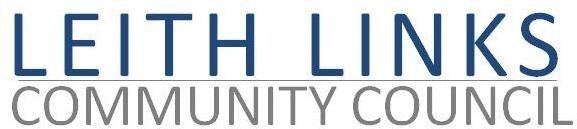 AGENDAMONDAY 31 August 20206:30pmby ZOOMWelcome, ApologiesAdoption of Minutes of previous meeting (27.07.20)3.	Reports from Police Scotland, Elected Representatives (CEC, Holyrood, ) as available4. 	Seafield Sewage Works 5.    	Planning Matters6.	Transport & Traffic Matters   Parks and Green Spaces Matters
8.	LicensingLocal Democracy (EACC, Leith Neighbourhood Network,  Partnership)Open ForumAOCBNext meeting: Monday 28 September 2020, 6:30pm by ZOOM (tbc)